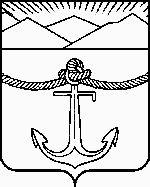 СОБРАНИЕмуниципального образования«Холмский городской округ»РЕШЕНИЕот 26.12.2019г. № 22/6-172В соответствии со статьей 36 Федерального закона от 06.10.2003г. №131-ФЗ «Об общих принципах организации местного самоуправления в Российской Федерации», Законом Сахалинской области от 18.11.2014г. №72-ЗО «О порядке избрания и полномочия глав муниципальных образования в Сахалинской области», решением Собрания муниципального образования «Холмский городской округ» от 30.05.2018 г. №58/5-616 «Об утверждении Положения о порядке проведения конкурса по отбору кандидатур на должность главы муниципального образования «Холмский городской округ», руководствуясь частью 3 статьи 30 Устава муниципального образования «Холмский городской округ», Собрание муниципального образования «Холмский городской округ»РЕШИЛО:1. Объявить конкурс по отбору кандидатур на должность мэра муниципального образования «Холмский городской округ» (далее по тексту – конкурс):1) Конкурс состоится 28 января 2020 года в 11.00 часов по местному времени в помещении (здании) зала заседаний администрации муниципального образования «Холмский городской округ» по адресу: г. Холмск, площадь Ленина, д. 4.2) Документы для участия в конкурсе принимаются с 09 января 2020 года по 27 января 2020 года (включительно) в аппарате Собрания муниципального образования «Холмский городской округ» по адресу: г. Холмск, площадь Ленина, д. 4, кабинет 12 (3й этаж):- с понедельника по пятницу с 09 часов 00 минут до 13 часов 00 минут и с 14 часов 00 минут до 17 часов 00 минут;- в субботу с 09 часов 00 минут до 15 часов 00 минут.По истечении данного срока документы на конкурс не принимаются.3) Аппарату Собрания муниципального образования «Холмский городской округ» документы представить в конкурсную комиссию 28 января 2020 года. 4) Кандидатом может быть зарегистрирован гражданин, достигший на день проведения конкурса возраста 25 лет, и который на день проведения конкурса не имеет в соответствии с Федеральным законом от 12 июня 2002 года № 67-ФЗ «Об основных гарантиях избирательных прав и права на участие в референдуме граждан Российской Федерации» ограничения пассивного избирательного права для избрания выборным должностным лицом местного самоуправления.5) Граждане, изъявившие желание принять участие в конкурсе, должны соответствовать следующим квалификационным требованиям:а) высшее образование не ниже уровня специалитета, магистратуры или высшее профессиональное образование (применяется к гражданам, получившим высшее профессиональное образование до 29 августа 1996 года);б) не менее четырех лет стажа муниципальной службы (государственной службы) или не менее четырех лет стажа работы по специальности, направлению подготовки;в) стаж работы на руководящих должностях в области финансов, права, промышленного производства, иных отраслях экономики или социальной сферы не менее трех лет либо стаж муниципальной или государственной службы соответственно на высших или главных муниципальных (государственных) должностях муниципальной (государственной) службы не менее трёх лет, либо стаж работы на муниципальных (государственных) должностях не менее трёх лет.Под руководящей должностью в настоящем решении понимается должность руководителя, заместителя руководителя государственного органа, органа местного самоуправления, организации, а также должность руководителя структурного подразделения указанных органов или организаций, установленная законом, учредительными документами, иными актами, определяющими статус указанных органов и организаций, в должностные обязанности которой входит руководство деятельностью указанных органов и организаций.2. Утвердить текст информационного сообщения о проведении конкурса по отбору кандидатур на должность мэра муниципального образования «Холмский городской округ» (прилагается).3. Аппарату Собрания муниципального образования «Холмский городской округ» не позднее дня, следующего за днем принятия решения об объявлении конкурса по отбору кандидатур на должность мэра муниципального образования «Холмский городской округ», в письменной форме уведомить Губернатора Сахалинской области об объявлении конкурса по отбору кандидатур на должность мэра муниципального образования «Холмский городской округ».4. Опубликовать настоящее решение в газете «Холмская панорама» и разместить на официальном сайте Собрания муниципального образования «Холмский городской округ» в сети «Интернет».5. Контроль за исполнением настоящего решения возложить на председателя Собрания муниципального образования «Холмский городской округ» (Е.И. Силкина).Председатель Собраниямуниципального образования «Холмский городской округ» 						Силкина Е.И.УТВЕРЖДЕНрешением Собрания муниципального образования «Холмский городской округ»от 26.12.2019г. № 22/6-172ТЕКСТ ИНФОРМАЦИОННОГО СООБЩЕНИЯ О ПРОВЕДЕНИИ КОНКУРСА ПО ОТБОРУ КАНДИДАТУР НА ДОЛЖНОСТЬ МЭРА МУНИЦИПАЛЬНОГО ОБРАЗОВАНИЯ «ХОЛМСКИЙ ГОРОДСКОЙ ОКРУГ»Собрание муниципального образования «Холмский городской округ» в соответствии с Федеральным законом «Об общих принципах организации местного самоуправления в Российской Федерации», решением Собрания муниципального образования «Холмский городской округ» от 30.05.2018 г. № 58/5-616 объявляет о проведении конкурса по отбору кандидатур на должность мэра муниципального образования «Холмский городской округ» (далее - конкурс).Конкурс состоится 28 января 2020 года в 11.00 часов по местному времени в помещении (здании) зала заседаний администрации муниципального образования «Холмский городской округ» по адресу: г. Холмск, площадь Ленина, д. 4.Документы для участия в конкурсе принимаются с 09 января 2020 года по 27 января 2020 года (включительно) в аппарате Собрания муниципального образования «Холмский городской округ» по адресу: г. Холмск, площадь Ленина, д. 4, кабинет 12 (3й этаж):- с понедельника по пятницу с 09 часов 00 минут до 13 часов 00 минут и с 14 часов 00 минут до 17 часов 00 минут;- в субботу с 09 часов 00 минут до 15 часов 00 минут.По истечении данного срока документы на конкурс не принимаются.Аппарату Собрания муниципального образования «Холмский городской округ» документы представить в конкурсную комиссию 28 января 2020 года. Кандидатом может быть зарегистрирован гражданин, достигший на день проведения конкурса возраста 25 лет, и который на день проведения конкурса не имеет в соответствии с Федеральным законом от 12 июня 2002 года № 67-ФЗ «Об основных гарантиях избирательных прав и права на участие в референдуме граждан Российской Федерации» ограничения пассивного избирательного права для избрания выборным должностным лицом местного самоуправления.Гражданин, изъявивший желание принять участие в конкурсе должен соответствовать следующим квалификационным требованиям:1) высшее образование не ниже уровня специалитета, магистратуры или высшее профессиональное образование (применяется к гражданам, получившим высшее профессиональное образование до 29 августа 1996 года);2) не менее четырех лет стажа муниципальной службы (государственной службы) или не менее четырех лет стажа работы по специальности, направлению подготовки;3) стаж работы на руководящих должностях в области финансов, права, промышленного производства, иных отраслях экономики или социальной сферы не менее трех лет либо стаж муниципальной или государственной службы соответственно на высших или главных муниципальных (государственных) должностях муниципальной (государственной) службы не менее трёх лет, либо стаж работы на муниципальных (государственных) должностях не менее трёх лет.Под руководящей должностью понимается должность руководителя, заместителя руководителя государственного органа, органа местного самоуправления, организации, а также должность руководителя структурного подразделения указанных органов или организаций, установленная законом, учредительными документами, иными актами, определяющими статус указанных органов и организаций, в должностные обязанности которой входит руководство деятельностью указанных органов и организаций.Гражданин, изъявивший желание участвовать в конкурсе, лично представляет в срок, место и время приёма документов, указанные в настоящем информационном сообщении, следующие документы:1) заявление по форме согласно приложению 1 к настоящему  информационному сообщению;2) анкету по форме согласно приложению 2 к настоящему  информационному сообщению;3) справку о наличии (отсутствии) судимости и (или) факта уголовного преследования либо о прекращении уголовного преследования по реабилитирующим основаниям, выданную в порядке и по форме, установленной Приказом Министерства внутренних дел Российской Федерации от 07 ноября 2011 года № 1121 «Об утверждении Административного регламента Министерства внутренних дел Российской Федерации по предоставлению государственной услуги по выдаче справок о наличии (отсутствии) судимости и (или) факта уголовного преследования либо о прекращении уголовного преследования» (в случае отсутствия возможности своевременного предоставления справки о наличии (отсутствии) судимости и (или) факта уголовного преследования либо о прекращении уголовного преследования по реабилитирующим основаниям, допускается предоставление в конкурсную комиссию копии расписки (уведомления, в случае подачи заявления в электронной форме) о приёме уполномоченным органом заявления о выдаче указанной справки);4) копию паспорта или иного документа, заменяющего паспорт гражданина;5) копию трудовой книжки или иных документов, подтверждающих трудовую (служебную) деятельность гражданина;6) копию документа об образовании и (или) о квалификации;7) копию страхового свидетельства обязательного пенсионного страхования (при наличии);8) копию свидетельства о постановке физического лица на учёт в налоговом органе по месту жительства на территории Российской Федерации (при наличии);9) письменное уведомление о том, что кандидат не имеет счетов (вкладов), не хранит наличные денежные средства и ценности в иностранных банках, расположенных за пределами территории Российской Федерации, не владеет и (или) не пользуется иностранными финансовыми инструментами, по форме согласно приложению 3 к настоящему информационному сообщению;10) сведения о своих доходах, полученных от всех источников (включая доходы по прежнему месту работы или месту замещения выборной должности, пенсии, пособия, иные выплаты) за календарный год, предшествующий году подачи документов для участия в конкурсе, а также сведения об имуществе, принадлежащем ему на праве собственности, и о своих обязательствах имущественного характера по состоянию на первое число месяца, предшествующего месяцу подачи документов для участия в конкурсе (на отчётную дату), по форме справки, утверждённой Указом Президента Российской Федерации от 23 июня 2014 года № 460 «Об утверждении формы справки о доходах, расходах, об имуществе и обязательствах имущественного характера и внесении изменений в некоторые акты Президента Российской Федерации»;11) сведения о доходах супруги (супруга) и несовершеннолетних детей, полученных от всех источников (включая заработную плату, пенсии, пособия, иные выплаты) за календарный год, предшествующий году подачи гражданином документов для участия в конкурсе, а также сведения об имуществе, принадлежащем им на праве собственности, и об их обязательствах имущественного характера по состоянию на первое число месяца, предшествующего месяцу подачи гражданином документов для участия в конкурсе (на отчетную дату), по форме справки, утвержденной Указом Президента Российской Федерации от 23 июня 2014 года № 460 «Об утверждении формы справки о доходах, расходах, об имуществе и обязательствах имущественного характера и внесении изменений в некоторые акты Президента Российской Федерации»;12) сведения о принадлежащем кандидату, его супругу и несовершеннолетним детям недвижимом имуществе, находящемся за пределами территории Российской Федерации, об источниках получения средств, за счёт которых приобретено указанное имущество, об обязательствах имущественного характера за пределами территории Российской Федерации кандидата, а также сведения о таких обязательствах его супруга и несовершеннолетних детей по форме, предусмотренной указом Президента Российской Федерации от 06.06.2013 года № 546;13) сведения о своих расходах, а также о расходах своих супруга и несовершеннолетних детей по каждой сделке по приобретению земельного участка, другого объекта недвижимости, транспортного средства, ценных бумаг, акций (долей участия, паев в уставных (складочных) капиталах организаций), совершенной в течение последних трех лет, если сумма сделки превышает общий доход кандидата и его супруга за три последних года, предшествующих совершению сделки, и об источниках получения средств, за счет которых совершена сделка по форме, предусмотренной указом Президента Российской Федерации от 06.06.2013 года № 546.14) заключение медицинской организации по форме, утвержденной Приказом Минздравсоцразвития России от 14 декабря 2009 года № 984н «Об утверждении Порядка прохождения диспансеризации государственными гражданскими служащими Российской Федерации и муниципальными служащими, перечня заболеваний, препятствующих поступлению на государственную гражданскую службу Российской Федерации и муниципальную службу или её прохождению, а также формы заключения медицинского учреждения»;15) документы воинского учёта – для граждан, пребывающих в запасе, и лиц, подлежащих призыву на военную службу;16) две фотографии (цветные или чёрно-белые, на глянцевой или на матовой бумаге) размером 3x4 см, без уголка;17) другие документы или их копии, характеризующие его профессиональную подготовку, партийную принадлежность и иные сведения о кандидате предоставляются по желанию гражданина.Все документы, указанные в пунктах 1 – 17 настоящего информационного сообщения, подаются одновременно.Подавая заявление, гражданин подтверждает своё согласие на обработку персональных данных. Копии документов принимаются только при представлении подлинников документов.Копия трудовой книжки или иных документов, подтверждающих трудовую (служебную) деятельность гражданина, должна быть заверена нотариально или кадровой службой по месту работы (службы).По истечении указанного в настоящем информационном сообщении срока предоставления документов документы на конкурс не принимаются. Сведения, представленные гражданином для участия в конкурсе, по решению конкурсной комиссии могут подвергаться проверке в установленном законодательством Российской Федерации порядке.Гражданин вправе представить в конкурсную комиссию письменное заявление об отказе от участия в конкурсе по форме согласно приложению 4 к настоящему информационному сообщению. Со дня поступления указанного заявления участник конкурса считается снявшим свою кандидатуру.Дополнительную информацию о конкурсе можно получить по адресу: г. Холмск, пл. Ленина, д. 4, кабинет 12, телефон 8 (42433) 2-06-26. Контактное лицо – Кашинова Виктория Викторовна.Приложение 1к информационному сообщению о проведении конкурса по отбору кандидатур на должность мэра муниципального образования «Холмский городской округ», утвержденному решением Собрания муниципального образования «Холмский городской округ» от 26.12.2019г. № 22/6-172В конкурсную комиссию по отбору кандидатур на должность мэра муниципального «Холмский городской округ»от_________________________________________________________________________________________,                                 (Ф.И.О. заявителя полностью)проживающего по адресу: ____________________________________________________________________,тел.:  ________________________________________,ЗаявлениеЯ, ____________________________________________________________________,(фамилия, имя, отчество)желаю принять участие в конкурсе по отбору кандидатур на должность мэра муниципального образования «Холмский городской округ».Дата и место рождения: __________________________________________________.Адрес места жительства: _________________________________________________.Серия, номер и дата выдачи паспорта или документа, заменяющего паспорт гражданина, наименование или код органа, выдавшего паспорт или документ, заменяющий паспорт гражданина ______________________________________________________________________________________________________________________________________________________________________________________________________________________.Идентификационный номер налогоплательщика (при наличии): ________________.Гражданство____________________________________________________________.Сведения об образовании (при наличии) с указанием организации, осуществляющей образовательную деятельность, года ее окончания и реквизитов документа об образовании и о квалификации ____________________________________________________________________________________________________________________________________________________________________________________________________________________________________________________________________________________________________________________.Основное место работы или службы, занимаемая должность (в случае отсутствия основного места работы или службы – род занятий) ____________________________________________________________________________________________________________________________________________________________________________________________.Сведения об осуществлении полномочий депутата на непостоянной основе (при наличии) с указанием наименования соответствующего представительного органа_____________________________________________________________________________________________________________________________________________________.Сведения о наличии судимости гражданина, а если судимость снята или погашена -  сведения о дате снятия или погашения судимости ____________________________________________________________________________________________________________________________________________________________________________________________.Сведения о назначении административного наказания за совершение административных правонарушений, предусмотренных статьями 20.3 и 20.29 Кодекса Российской Федерации об административных правонарушениях, в случае если на момент подачи настоящего заявления не истек срок, в течение которого лицо считается подвергнутым административному наказанию (при наличии) __________________________________________________________________________________________________________________________________________________________.Настоящим подтверждаю, что я дееспособен (дееспособна), сведения, содержащиеся в документах, представляемых мною для участия в конкурсе по отбору кандидатур на должность мэра муниципального образования «Холмский городской округ», соответствуют действительности, а сами документы не являются подложными.Обязуюсь в случае избрания прекратить деятельность, несовместимую со статусом мэра муниципального образования.С перечнем ограничений и обязанностей, налагаемых на лиц, замещающих муниципальные должности, установленным статьей Федерального закона от 25 декабря 2008 года №273-ФЗ «О противодействии коррупции», ознакомлен(а).Даю согласие в соответствии со статьей 9 Федерального закона от 27 июля 2006 года №152-ФЗ «О персональных данных» на обработку и использование моих персональных данных, содержащихся в настоящем заявлении и приложенных к нему документах, с целью обеспечения моего участия в конкурсе по отбору кандидатур на должность мэра муниципального образования – (наименование муниципального образования).Даю согласие на прохождение процедуры допуска к сведениям, составляющим государственную и иную охраняемую федеральными законами тайну. Последствия отказа от прохождения процедуры оформления допуска, мне известныК настоящему заявлению прилагаю:    (перечислить представляемые для участия в конкурсе документы)_________________________________________________________________________________________________________________________________________________________________________________________________________________________________ _________________________________________________                           (фамилия, имя, отчество, подпись) "____" _________ 20___ г.«____» _________ 20____ г. ________________________________________________                                                               (подпись, фамилия секретаря конкурсной комиссии,                                                                                       принявшего документы)Примечание.Заявление оформляется в рукописном или машинописном виде на бумажном носителе. При этом фамилия, имя, отчество, подпись гражданина и дата ставятся собственноручно.Данные о месте рождения и об адресе места жительства указываются в соответствии с паспортом или документом, заменяющим паспорт гражданина Российской Федерации.Сведения о судимости приводятся с указанием номера (номеров) и наименования (наименований) статьи (статей) Уголовного кодекса Российской Федерации, на основании которой (которых) был осужден кандидат, а также статьи (статей) Уголовного кодекса, принятого в соответствии с Основами уголовного законодательства Союза ССР и союзных республик, статьи (статей) закона иностранного государства, если гражданин был осужден в соответствии с указанными законодательными актами за деяния, признаваемые преступлением действующим Уголовным кодексом Российской Федерации.Если у гражданина имеется гражданство иностранного государства или вид на жительство или иной документ, подтверждающий право на постоянное проживание гражданина Российской Федерации на территории иностранного государства, информация об этом отражается в заявлении.Приложение 2к информационному сообщению о проведении конкурса по отбору кандидатур на должность мэра муниципального образования «Холмский городской округ», утвержденному решением Собрания муниципального образования «Холмский городской округ» от 26.12.2019г. № 22/6-172АНКЕТА(заполняется собственноручно)11. Выполняемая работа с начала трудовой деятельности (включая учебу в высших и средних специальных учебных заведениях, военную службу, работу по совместительству, предпринимательскую деятельность и т.п.).При заполнении данного пункта необходимо именовать организации так, как они назывались в свое время, военную службу записывать с указанием должности и номера воинской части.    12. Государственные награды, иные награды и знаки отличия______________________________________________________________________________________________________________________________________________________    13.  Ваши близкие родственники (отец, мать, братья, сестры и дети), а также муж (жена), в том числе бывшие.    Если родственники изменяли фамилию, имя, отчество, необходимо также указать их прежние фамилию, имя, отчество.    14.  Ваши близкие родственники (отец, мать, братья, сестры и дети), а также муж (жена), в том числе бывшие, постоянно проживающие за границей и (или) оформляющие документы для выезда на постоянное место жительства в другое государство___________________________________________________________________________                                                           (фамилия, имя, отчество,___________________________________________________________________________                                             с какого времени они проживают за границей)___________________________________________________________________________    15. Пребывание за границей (когда, где, с какой целью) __________________________________________________________________________________________________________________________________________________________________________________________________________________________________________________________    16.    Отношение к воинской обязанности и воинское звание___________________________________________________________________________    17.  Домашний адрес (адрес регистрации, фактического проживания), номертелефона (либо иной вид связи) ________________________________________________________________________________________________________________________________________________________________________________________________________________________________________________________________________________    18. Паспорт или документ, его заменяющий ______________________________________________________________________________________________________________                                              (серия, номер, кем и когда выдан)______________________________________________________________________________________________________________________________________________________    19. Наличие заграничного паспорта __________________________________________                                                                             (серия, номер, кем и когда выдан)______________________________________________________________________________________________________________________________________________________    20. Номер страхового свидетельства обязательного пенсионногострахования (если имеется) ___________________________________________________    21. ИНН (если имеется) ____________________________________________________    22. Дополнительные сведения (участие в выборных представительных органах, другая информация, которую желаете сообщить о себе)______________________________________________________________________________________________________________________________________________________    23. Мне известно, что сообщение о себе в анкете заведомо ложных сведений и мое несоответствие квалификационным требованиям могут повлечь отказ в участии в конкурсе и приеме на должность, поступлении на государственную гражданскую службу Российской Федерации или на муниципальную службу в Российской Федерации.    На проведение в отношении меня проверочных мероприятий согласен (согласна).    «____» __________ 20____ г. Подпись _________________    М.П. Фотография и данные о трудовой деятельности, воинской службе и об учёбе оформляемого лица соответствуют документам, удостоверяющим личность, записям в трудовой книжке, документам об образовании и воинской службе.«____» _________ 20____ г. ___________________________________________________                                                            (подпись, фамилия секретаря конкурсной комиссии,                                                                                    принявшего анкету)Приложение 3к информационному сообщению о проведении конкурса по отбору кандидатур на должность мэра муниципального образования «Холмский городской округ», утвержденному решением Собрания муниципального образования «Холмский городской округ» от 26.12.2019г. № 22/6-172В конкурсную комиссию по отбору кандидатур на должность мэра муниципального образования «Холмский городской округ»от_________________________________,                 (Ф.И.О. заявителя полностью)проживающего по адресу: ____________ __________________________________,тел.: ______________________________,ЗаявлениеЯ,______________________________________________________________________,                                                                    (фамилия, имя, отчество)_________________________________г.р., _____________________________________________________________________________                                                   (паспорт, серия, номер, кем, когда выдан)__________________________________________________________________________________________________________________________________________________________ставлю в известность конкурсную комиссию о том, что не имею счетов (вкладов), не храню наличные денежные средства и ценности в иностранных банках, расположенных за пределами территории Российской Федерации, не владею и не пользуюсь иностранными финансовыми инструментами. _________________________________________________                              (фамилия, имя, отчество, подпись)«___» _________ 20__ г.Примечание.    Заявление оформляется в рукописном или машинописном виде на бумажном носителе. При этом фамилия, имя, отчество, подпись гражданина и дата ставятся собственноручно.Приложение 4к информационному сообщению о проведении конкурса по отбору кандидатур на должность мэра муниципального образования «Холмский городской округ», утвержденному решением Собрания муниципального образования «Холмский городской округ» от 26.12.2019г. № 22/6-172В конкурсную комиссию по отбору кандидатур на должность мэра муниципального образования «Холмский городской округ»от ___________________________________,                 (Ф.И.О. заявителя полностью)проживающего по адресу:__________________________________________________________________________,                тел.: _________________________________,ЗаявлениеЯ, ___________________________________________________________________________,                                                                    (фамилия, имя, отчество)________________________г.р., _____________________________________________________________________________(паспорт, серия, номер, кем, когда выдан)_____________________________________________________________________________отказываюсь от участия в конкурсе по отбору кандидатур на должность мэра муниципального образования «Холмский городской округ».__________________________________         (фамилия, имя, отчество, подпись)«___» _________ 20__ г.Примечание.Заявление оформляется в рукописном или машинописном виде на бумажном носителе. При этом фамилия, имя, отчество, подпись гражданина и дата ставятся собственноручно.Об объявлении конкурса по отбору кандидатур на должность мэра муниципального образования «Холмский городской округ»Место для фотографии1. Фамилия ___________________________________________   Имя        ____________________________________________  Отчество____________________________________________Место для фотографииМесто для фотографии2. Если изменяли фамилию, имя или отчество, то укажите их, а также когда, где и по какой причине изменяли3. Число, месяц, год и место рождения (село, деревня, город, район, область, край, республика, страна)4. Гражданство (если изменяли, то укажите, когда и по какой причине, если имеете гражданство другого государства - укажите)5. Образование (когда и какие учебные заведения окончили, номера дипломов).Направление подготовки или специальность по диплому.Квалификация по диплому6. Послевузовское профессиональное образование: аспирантура, адъюнктура, докторантура (наименование образовательного или научного учреждения, год окончания)Ученая степень, ученое звание (когда присвоены, номера дипломов, аттестатов)7. Какими иностранными языками и языками народов Российской Федерации владеете и в какой степени (читаете и переводите со словарем, читаете и можете объясняться, владеете свободно)8. Классный чин федеральной гражданской службы, дипломатический ранг, воинское или специальное звание, классный чин правоохранительной службы, классный чин гражданской службы субъекта Российской Федерации, квалификационный разряд государственной службы, квалификационный разряд или классный чин муниципальной службы (кем и когда присвоены)9. Были ли Вы судимы, когда и за что10. Допуск к государственной тайне, оформленный за период работы, службы, учебы, его форма, номер и дата (если имеется)Месяц и годМесяц и годДолжностьс указанием организацииАдрес организации(в т.ч. за границей)поступленияуходаДолжностьс указанием организацииАдрес организации(в т.ч. за границей)Степень родстваФамилия, имя, отчествоГод, число, месяц и место рожденияМесто работы (наименование и адрес организации), должностьДомашний адрес (адрес регистрации, фактического проживания)